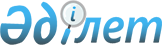 Об утверждении перечня отдельных видов товаров, производимых отечественными товаропроизводителями и приобретаемых у них
					
			Утративший силу
			
			
		
					Постановление Правительства Республики Казахстан от 19 декабря 2014 года № 1363. Утратило силу постановлением Правительства Республики Казахстан от 31 декабря 2015 года № 1171

      Сноска. Утратило силу постановлением Правительства РК от 31.12.2015 № 1171 (вводится в действие с 01.01.2016).      В соответствии с подпунктом 4) статьи 13 Закона Республики Казахстан от 21 июля 2007 года «О государственных закупках» Правительство Республики Казахстан ПОСТАНОВЛЯЕТ:



      1. Утвердить прилагаемый перечень отдельных видов товаров, производимых отечественными товаропроизводителями и приобретаемых у них.



      2. Настоящее постановление вводится в действие со дня его первого официального опубликования.      Премьер-Министр

      Республики Казахстан                        К. Масимов

Утвержден        

постановлением Правительства

Республики Казахстан   

от 19 декабря 2014 года № 1363 

Перечень отдельных видов товаров, производимых отечественными товаропроизводителями и приобретаемых у них      1. Непродовольственные товары:

      1) одежда меховая (натуральная, искусственная) и ее принадлежности, меховые головные уборы;

      2) продукция трикотажной промышленности;

      3) изделия швейные, специальное и форменное обмундирование;

      4) обувь;

      5) крем для обуви;

      6) мебель бытовая, школьная и офисная;

      7) строительные материалы:

      бумага обойная (обои) и другие настенные покрытия;

      плиты для мощения полов, печей;

      пиломатериалы;

      столярные изделия;

      стеклопакеты;

      санфаянс;

      пенопластиковые плиты;

      детали строительные из пластмассы (двери, пороги, окна, рамы, ставни);

      материалы и изделия облицовочные из природного камня, наполнители, дорожные материалы из природного камня (щебень, гравий, песчано-щебеночная смесь);

      полиэтиленовые трубы;

      теплоизоляционные материалы;

      линолеум и другие полимерные материалы для напольных покрытий;

      гвозди;

      керамическая плитка и плиты;

      кирпич облицовочный керамический, силикатный;

      кирпич керамический, силикатный, золокерамический;

      песок природный, кварцевый;

      стеклоблоки;

      трубы полиэтиленовые, стеклопластиковые, пластмассовые, бетонные, стальные;

      лакокрасочные материалы;

      керамогранит;

      двери и окна из высококачественной древесины;

      сухие строительные смеси;

      санитарно-технические изделия и материалы из металла;

      радиаторы отопления;

      кровельные и гидроизоляционные материалы;

      битум строительный;

      гипсокартон;

      мобильные здания;

      древесно-стружечные, древесноволокнистые, цементно-стружечные плиты;

      сэндвич-панели;

      железобетонные и бетонные изделия и конструкции;

      изделия из бетона неармированные;

      стеновые блоки из ячеистого бетона и пенобетона, термоблоки;

      асбест;

      брусчатка;

      известь;

      известняк;

      керамзит строительный;

      листы полиэтиленовые;

      маты минераловатные, прошивные;

      металлоконструкции строительные сборные;

      окна;

      полиэтилен;

      плинтус ламинированный;

      цемент; 

      швеллер;

      краски водоэмульсионные, прочие;

      клей для газоблоков, гипсокартона, плиточный и прочий;

      затирка для швов;

      кладочная смесь;

      штукатурка;

      керамзитоблоки, черепица и прочие изделия из обожженной глины;

      трубы напорные из полиэтилена для хозяйственно-питьевого назначения и трубы из непластифицированного поливинилхлорида;

      фитинги из полиэтилена;

      люк полимерно-песчаный;

      анкер;

      трубы стальные с тепловой изоляцией из пенополиуретана с защитной оболочкой, а также фасонные изделия стальные с тепловой изоляцией из пенополиуретана с защитной оболочкой;

      8) изделия из алюминия, резины, металлические изделия;

      9) средства связи, кабель и расходные материалы;

      10) моющие средства;

      11) изделия из дерева, керамики (фарфор, фаянс), гофрированная бумага;

      12) музыкальные инструменты;

      13) медицинская техника и изделия медицинского назначения; 

      14) оросительные системы:

      водоопреснительное оборудование;

      системы капельного орошения;

      системы полива, в том числе капельного и прочие расходные материалы к нему;

      15) лекарственные средства;

      16) поверхностно-органические вещества:

      сода каустическая;

      соль поваренная для технических целей;

      карбид кальция;

      каустик (натр едкий);

      кислота серная техническая;

      биоэтанол (этиловый спирт);

      17) организационная техника, запасные части и программное обеспечение к ней;

      18) овчинные изделия;

      19) каракуль, изделия из каракуля;

      20) изделия из войлока;

      21) бытовые изделия из стекла;

      22) бытовые изделия из пластмассы, упаковочные материалы, в том числе мешки полипропиленовые и прочее;

      23) изделия ремесленников;

      24) инструменты садовые, огородные;

      25) изделия из кожи;

      26) спортивные товары;

      27) готовые текстильные изделия;

      28) огнетушители и средства пожаротушения;

      29) котлы или другие паропроизводящие котлы и их элементы;

      30) стиральные машины для прачечных;

      31) минеральные удобрения;

      32) электротехнические изделия:

      электростанции, щиты распределительные, панели прочие и оборудованная аппаратура для отключения и переключения или защиты электрических цепей;

      оборудование, аппаратура электрораспределительная и регулирующая, датчики тока;

      оборудование и запасные части для энергетического комплекса;

      контакторы;

      лампы;

      светильники;

      светодиодные товары;

      фотоэлектрические модули (солнечные батареи);

      33) автотранспортные средства:

      легковые автомобили;

      грузовые автомобили;

      пассажирские автобусы;

      34) средства измерения:

      счетчики электрические;

      счетчики для холодной и горячей воды;

      тепловые счетчики;

      35) кабельно-проводниковая продукция;

      36) пожарная техника передвижная и пожарные автомобили

      специальные;

      37) тепловые насосные установки;

      38) поливомоечные машины;

      39) вакуумные машины;

      40) мусоровозы;

      41) колесные трактора;

      42) трансформаторы, подстанции;

      43) автомобили специализированные:

      пожарные автоцистерны;

      автомобиль рукавный;

      автомобиль насосно-рукавный;

      аварийно-спасательный автомобиль;

      автомобиль быстрого реагирования;

      автомобиль связи и освещения;

      малый лесопатрульный пожарный комплекс;

      пожарно-насосная станция;

      автомобиль штабной;

      комбинированная поливомоечная машина;

      техника специального назначения;

      фронтальные погрузчики;

      автогрейдеры;

      экскаваторы-погрузчики;

      экскаваторы на гусеничном ходу;

      катки самоходные дорожные;

      бульдозеры;

      44) автомобили грузовые новые с карбюраторными, дизельными или полудизельными двигателями внутреннего сгорания:

      автотопливозаправщики;

      автоцистерны для перевозки нефтепродуктов;

      автоцистерны для перевозки питьевой воды;

      автоцистерны для перевозки технологических жидкостей;

      45) прицепы и полуприцепы автомобильные:

      прицепы;

      полуприцепы;

      прицеп – цистерны;

      полуприцеп – цистерны;

      46) запасные части к автомобилям и (или) к специализированной технике;

      47) зерноуборочные и силосоуборочные комбайны, сеялки, жатки;

      48) стекла ветровые, лобовые, прочие для автомобилей;

      49) фильтры тормозные, топливные, масляные, прочие;

      50) фильтры водяные;

      51) оборудование общего назначения прочее, не включенное в другие группировки:

      пеногенератор;

      билодержатель;

      домкраты;

      52) насосы и компрессоры прочие, комплектующие к ним;

      53) бункер;

      54) котлы электрические паровые;

      55) газоходы;

      56) детали трубопроводов;

      57) ванны;

      58) комплекс теплодымкамер;

      59) аппаратура электрораспределительная и регулирующая:

      блоки автоматов;

      выключатели автоматические;

      автоматы, крюки и другие сцепные устройства, буфера и прочие;

      60) подогреватели низкого давления;

      61) клапаны прочие;

      62) задвижки, вентили, краны шаровые;

      63) инструменты, корпуса инструментов, рукоятки инструментов, корпуса и рукоятки щеток и метелок:

      молотки;

      отвертки;

      кувалды;

      ножи;

      долота для пробойника корки;

      буры;

      перфораторы;

      топоры;

      спайдер гидравлический и пневматический;

      ротор гидравлический;

      ключи круговые, цепные и штанговые для насосно-компрессорных труб;

      64) ключи комбинированные (гаечнонакидные);

      65) сталь горячекатаная рулонная;

      66) сталь лист;

      67) круги (стержни мелющие);

      68) прокат квадратный;

      69) шары металлические, стальные помольные;

      70) лом стальной и отходы;

      71) прокат металлический различного профиля;

      72) метизы;

      73) канаты;

      74) электроды;

      75) проволока сварочная алюминиевая и изделия из проволоки;

      76) бытовая техника:

      стиральные машины;

      холодильники;

      телевизоры;

      77) компьютеры и периферийное оборудование;

      78) оборудование холодильное и вентиляционное;

      79) сигнализация охранная, блок сигнализации;

      80) вещества взрывчатые;

      81) шнур детонирующий;

      82) селитра аммиачная, натриевая, аммиак жидкий;

      83) масла (трансформаторное, гидравлическое, компрессорное, моторное);

      84) антиобледенители;

      85) изделия пластиковые прочие;

      86) изделия мебельно-декоративные прочие, не включенные в другие группировки;

      87) бумага для печати и копирования, офисная бумага;

      88) комплекты тканей и пряжи для изготовления пледов, драпировочных тканей и т.п.;

      89) ветошь крупная;

      90) ткань техническая;

      91) ткань полотенечная;

      92) парашюты (включая парашюты для дирижаблей) и парашюты вращающиеся (ротошюты), их части;

      93) войлок из химических волокон, войлок муллитокремнеземистый;

      94) перчатки хлопчатобумажные, в том числе с ПВХ покрытием;

      95) средства индивидуальной защиты;

      96) подгузники;

      97) изделия огнеупорные:

      мертель шамотный;

      98) уголь каменный и активный;

      99) гранит, мрамор;

      100) опоры железобетонные;

      101) лесоматериалы, продольно распиленные, строганные или пропитанные:

      брусья переводные пропитанные;

      лес круглый;

      древесноволокнистые плиты;

      102) ленты транспортерные;

      103) ремни клиновые, приводные клиновые;

      104) изделия из полиэтилена;

      105) ж/д расходные материалы и комплектующие к ним:

      накладки для ж/д отрасли;

      рельсы, швеллеры, балки, уголки;

      вагоны железнодорожные или трамвайные, грузовые не самоходные и запасные части к ним;

      подшипники буксовые для ж/д подвижного состава;

      106) уплотнительные материалы:

      асбошнуры;

      сальниковые набивки;

      107) люки и смотровые колодцы для сетей водопровода, канализации, газопровода из полимерно-композитных материалов;

      108) светофоры;

      109) лифты и подъемное оборудование;

      110) сувенирная национальная продукция;

      111) санитарно-гигиеническая продукция:

      салфетки;

      туалетная бумага;

      бумажные полотенца;

      112) буровое оборудование:

      автобуровые установки;

      аппаратура и запасные части к ним;

      бурильные, проходческие машины самоходные и их части;

      ПУР-патроны;

      113) машины, оборудование промышленное и лабораторное;

      114) моторные транспортные средства специального назначения;

      115) пневматические тормоза и их части;

      116) теплообменники;

      117) нефтепродукты различных фракций, в том числе используемые в качестве топлива (бензин, газойли, керосины, авиационное топливо, дизельное топливо, печное топливо);

      118) комплексное локомотивное устройство безопасности;

      119) станы прокатные;

      120) вертолеты;

      121) аккумуляторы;

      122) нефтегазовые сепараторы;

      123) емкости для сжиженного газа пропана и бутана;

      124) фильтры жидкостные сетчатые;

      125) емкостное оборудование;

      126) подогреватели низкого давления;

      127) корабли, катера;

      128) станок-качалка;

      129) редуктора;

      130) ролики станов;

      131) антикоррозийные покрытия;

      132) изоляционные материалы;

      133) сельскохозяйственная техника и оборудование;

      134) матрацы;

      135) газовые сепараторы.

      2. Продовольственные товары:

      1) капуста;

      2) арбузы;

      3) культуры бахчевые прочие;

      4) огурцы и корнишоны;

      5) баклажаны;

      6) помидоры;

      7) морковь и турнепс;

      8) чеснок;

      9) лук;

      10) картофель;

      11) корнеплоды и клубни столовые с высоким содержанием крахмала или инулина прочие;

      12) виноград столовый;

      13) виноград прочих сортов;

      14) яблоки;

      15) груши;

      16) абрикосы;

      17) вишня;

      18) персики;

      19) сливы;

      20) яйца куриные в скорлупе свежие;

      21) говядина и телятина свежая или охлажденная;

      22) свинина свежая или охлажденная;

      23) баранина свежая или охлажденная;

      24) козлятина свежая или охлажденная;

      25) конина и мясо животных семейства лошадиных свежее или охлажденное;

      26) субпродукты пищевые скота крупного рогатого, свиней, овец, коз, лошадей и животных семейства лошадиных свежие или охлажденные;

      27) говядина и телятина мороженые;

      28) свинина мороженая;

      29) баранина мороженая;

      30) козлятина мороженая;

      31) конина и мясо животных семейства лошадиных, мороженые;

      32) мясо и субпродукты пищевые прочие, свежие, охлажденные или мороженые;

      33) мясо птицы домашней свежее или охлажденное;

      34) мясо птицы домашней мороженое;

      35) субпродукты пищевые птицы домашней;

      36) свинина разрезанная, соленая, сушеная или копченая (бекон и ветчина);

      37) говядина и телятина соленая, сушеная или копченая;

      38) колбасы и изделия аналогичные из мяса, субпродуктов мясных или крови животных;

      39) продукты готовые и консервированные из мяса, субпродуктов мясных или крови животных прочие, кроме полуфабрикатов готовых из мяса и субпродуктов мясных;

      40) сок томатный;

      41) сок апельсиновый;

      42) сок грейпфрутовый;

      43) сок ананасовый;

      44) сок виноградный;

      45) сок яблочный;

      46) смеси соков фруктовых и овощных;

      47) соки фруктовые и овощные прочие;

      48) овощи (кроме картофеля) и грибы (сырые, сваренные в воде или на пару), замороженные;

      49) овощи и грибы консервированные для кратковременного хранения;

      50) овощи и грибы сушеные;

      51) овощи и фрукты нарезанные и упакованные;

      52) овощи прочие (кроме картофеля), консервированные без применения уксуса или кислоты уксусной, кроме блюд овощных готовых;

      53) овощи (кроме картофеля), фрукты, орехи и прочие съедобные части растений, консервированные с применением уксуса или кислоты уксусной;

      54) плоды и орехи свежие, вареные на пару или в воде, замороженные;

      55) джемы, желе фруктовые, пюре, пасты фруктовые или ореховые;

      56) фрукты готовые или консервированные прочие;

      57) сырье овощное и отходы овощные, остатки овощные и продукты побочные;

      58) масло соевое нерафинированное;

      59) масло подсолнечное нерафинированное;

      60) масло хлопковое нерафинированное;

      61) масло рапсовое, сурепковое, горчичное нерафинированные;

      62) масло растительное прочее нерафинированное;

      63) масло подсолнечное и его фракции рафинированные, но без изменения химического состава;

      64) масло хлопковое и его фракции рафинированные, но без изменения химического состава;

      65) масло рапсовое, сурепковое, горчичное и их фракции рафинированные, но без изменения химического состава;

      66) масло прочее и его фракции рафинированные, но без изменения химического состава;

      67) масла растительные смешанные и масла растительные прочие (кроме масла кукурузного) и их фракции, рафинированные, но без изменения химического состава;

      68) гидрогенированные и эстерифицированные, но переработанные растительные и животные масла и жиры и их фракции;

      69) маргарин и продукты аналогичные;

      70) молоко обработанное жидкое;

      71) сливки несгущенные или неподслащенные более 6 % жирности;

      72) масло сливочное;

      73) сыр и творог;

      74) йогурт, молоко и сливки ферментированные или сквашенные прочие;

      75) продукты молочные, не включенные в другие группировки;

      76) рис очищенный;

      77) рис полуобрушенный или полностью обрушенный или расколотый;

      78) мука мелкого помола пшеничная или суржиковая;

      79) мука растительная мелкого и грубого помола;

      80) крупа из пшеницы;

      81) крупа из зерновых, не включенных в другие группировки;

      82) хлеб свежий;

      83) торты и изделия кондитерские; изделия хлебобулочные прочие с добавками веществ подслащивающих;

      84) хлебцы хрустящие, сухари, хлеб для тостов и изделия хрустящие аналогичного типа;

      85) коврижки, пряники и изделия аналогичные; печенье сладкое; вафли;

      86) изделия хлебобулочные сухие или для длительного хранения прочие;

      87) макароны, лапша и изделия мучные аналогичные;

      88) шоколад и прочие продукты пищевые готовые, содержащие какао, кроме какао-порошка подслащенного, в упаковках массой более 2 кг;

      89) шоколад и прочие продукты пищевые готовые, содержащие какао, кроме какао-порошка подслащенного, в брикетах, пластинах или плитках;

      90) изделия кондитерские из сахара, включая шоколад белый, не содержащие какао;

      91) фрукты, плоды, орехи, кожура фруктов и части растений прочие, засахаренные, глазированные, пропитанные сиропом и осушенные;

      92) соль пищевая;

      93) сахар рафинированный тростниковый или свекловичный и сахароза химически чистая в твердом состоянии, без добавок ароматических и красящих;

      94) сахар рафинированный тростниковый или свекловичный с добавками ароматическими или красящими, сахар кленовый и сироп кленовый;

      95) продукты и полуфабрикаты готовые из мяса, субпродуктов мясных или крови животных;

      96) продукты и полуфабрикаты готовые из рыбы, ракообразных и моллюсков;

      97) продукты и полуфабрикаты готовые из овощей;

      98) продукты и полуфабрикаты готовые, основанные на изделиях макаронных;

      99) продукты и полуфабрикаты готовые прочие (включая замороженную пиццу);

      100) дрожжи (активные и неактивные), микроорганизмы одноклеточные мертвые прочие;

      101) порошки готовые пекарные;

      102) воды минеральные и газированные, неподслащенные и неароматизированные;

      103) напитки безалкогольные прочие;

      104) мед натуральный и продукты на его основе;

      105) рыба свежая, охлажденная и замороженная;

      106) молоко кобылье, верблюжье и продукты их переработки;

      107) комбикорм для всех видов сельскохозяйственных животных и птиц;

      108) мясо индейки свежее, охлажденное, мороженое;

      109) чай;

      110) соусы (майонез, кетчуп), горчица готовая.
					© 2012. РГП на ПХВ «Институт законодательства и правовой информации Республики Казахстан» Министерства юстиции Республики Казахстан
				